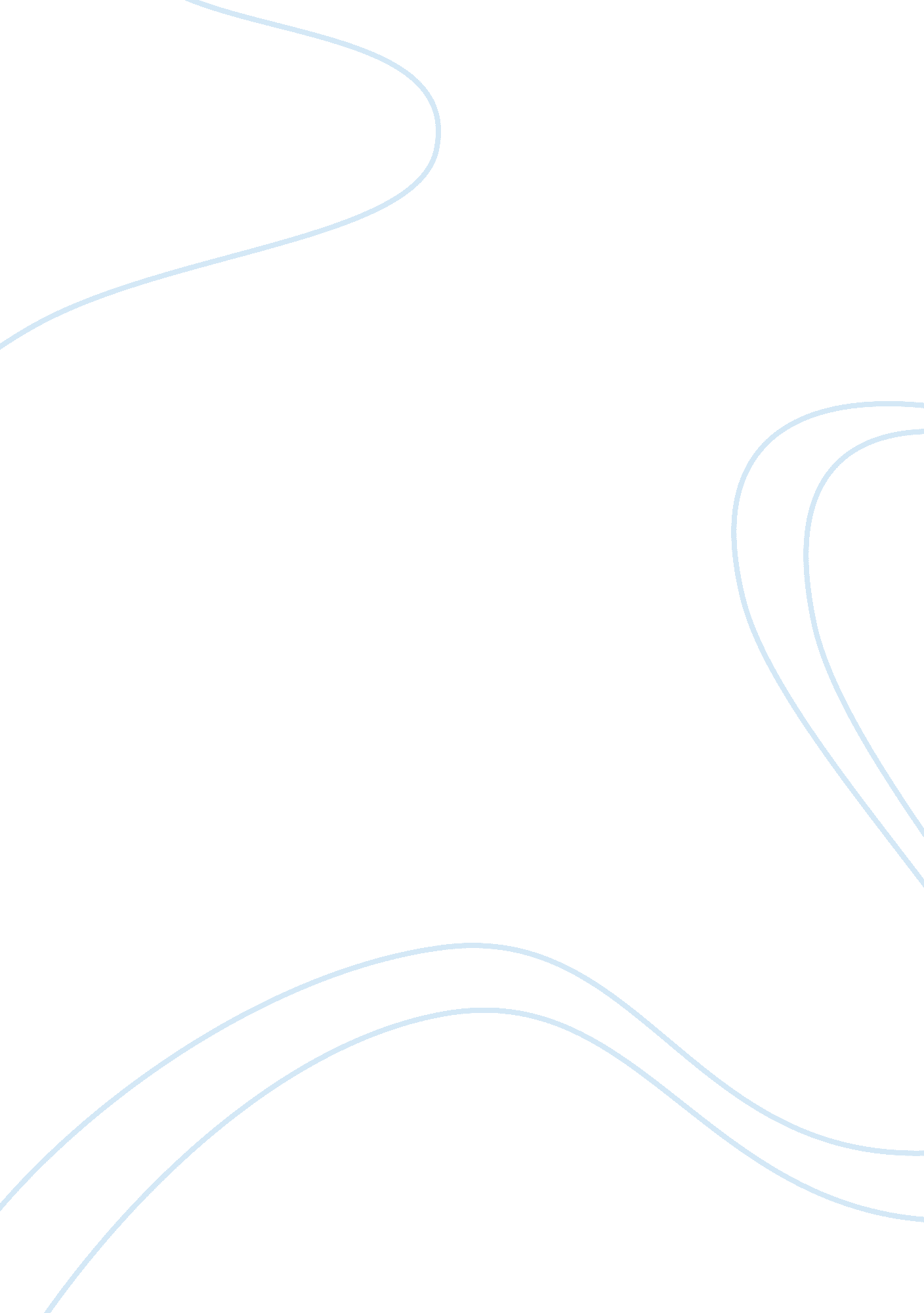 Hitting the century - everyday use itemsSociology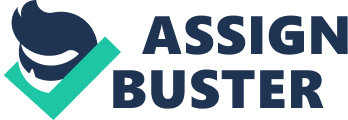 Whether buying food, buying gasoline, or personal items, the credit card was something that I saw as indispensable and something that allowed great ease of purchase and security due to the fact that I was not required to carry around a large amount of cash on a daily basis (Michaelson 1). 
The second item that I took for granted and allowed a great deal of personal comfort and ease of life is that of my vehicle. Although living without a vehicle is becoming more and more of something that environmentalists push us towards, the fact remains that without one, we are somewhat stranded and unable to meet the many obligations that our model life engenders. Naturally, the fact of the matter is that not everyone is fortunate enough to have a vehicle and even many that do life day to day not knowing whether or not their vehicle will work when they turn the key. 
Due to the new ways in which I have viewed both of these amenities, they have made me aware of the fact of just how fortunate I am as well as the level of poverty and non-opportunity which affects so many different individuals within my community. 